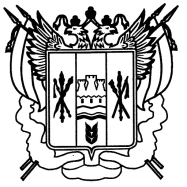                                                              РОССИЯ
                               РОСТОВСКАЯ ОБЛАСТЬ ЕГОРЛЫКСКИЙ РАЙОН
    АДМИНИСТРАЦИЯ ШАУМЯНОВСКОГО СЕЛЬСКОГО ПОСЕЛЕНИЯ                                            ПОСТАНОВЛЕНИЕ   06 апреля 2016 года                       №  54                            х. ШаумяновскийОб утверждении Административного регламента предоставления муниципальной услуги «Предоставление муниципального имущества (за исключением земельных участков) в аренду без проведения торгов»       В целях повышения предоставления и доступности муниципальных услуг и создания комфортных условий для получателей муниципальных услуг, в соответствии с Федеральным законом от 06.10.2003 № 131-ФЗ «Об общих принципах организации местного самоуправления в Российской Федерации», Федеральным законом от 27.07.2010 года № 210-ФЗ «Об организации предоставления государственных и муниципальных услуг», Уставом муниципального образования «Шаумяновское сельское поселение»,ПОСТАНОВЛЯЮ:Утвердить Административный Регламент по предоставлению муниципальной услуги «Предоставление муниципального имущества (за исключением земельных участков) в аренду без проведения торгов».Постановление вступает в силу с момента его официального опубликования (обнародования).Контроль за исполнением настоящего постановления оставляю за собой.Глава Шаумяновскогосельского поселения                                                           Аванесян С.Л.
Проект постановления вноситспециалист 1 категории по земельным и имущественным отношениям
Приложениек постановлению АдминистрацииШаумяновского сельского поселения от 06.04.2016 г. № Административный регламентпредоставления муниципальной услуги«Предоставление муниципального имущества (за исключением земельных участков)в аренду без проведения торгов»I. Общие положения1.Административный регламент предоставления муниципальной услуги «Предоставление муниципального имущества (за исключением земельных участков) в аренду без проведения торгов» разработан в целях повышения уровня доступности муниципальной услуги, устранения избыточных административных процедур, определяет сроки и последовательность действий при предоставлении муниципальной услуги. 2.Муниципальную услугу предоставляет специалист по имущественным и земельным отношениям Администрации Шаумяновского сельского поселения. (далее - Администрация).3.В предоставлении муниципальной услуги могут быть задействованы также следующие органы и организации (далее - органы и организации, участвующие в процессе оказания муниципальной услуги):- Муниципальное автономное учреждение Егорлыкского района «Многофункциональный центр предоставления государственных и муниципальных услуг», далее - МАУ МФЦ Егорлыкского района;- Межрайонная инспекция Федеральной налоговой службы № 16 по Ростовской области;- Егорлыкский отдел Управления Федеральной службы государственной регистрации, кадастра и картографии по Ростовской области.II. Стандарт предоставления муниципальной услуги1.Получателями муниципальной услуги «Предоставление муниципального имущества (за исключением земельных участков)  в аренду без проведения торгов» являются лица:- физические лица;- юридические лица;- индивидуальные предприниматели.2. Предоставление муниципальной услуги осуществляются в соответствии с:Федеральный закон от 06.10.2003 № 131-ФЗ «Об общих принципах организации местного самоуправления в РФ»;Федеральный закон от 26.07.2006 № 135-ФЗ «О защите конкуренции»;Федеральный закон от 24.07.2007 №209-ФЗ «О развитии малого и среднего предпринимательства в Российской Федерации»;муниципальные  правовые актыФедеральный закон от 24.11.1995 № 181-ФЗ «О социальной защите инвалидов в Российской Федерации»3.Порядок информирования о муниципальной услуге.Информация о муниципальной услуге предоставляется непосредственно в помещении Администрации Шаумяновского сельского поселения и в Муниципальном автономном учреждении Егорлыкского района «Многофункциональный центр предоставления государственных и муниципальных услуг», далее - МАУ МФЦ Егорлыкского района, а также с использованием средств телефонной связи, электронного информирования, вычислительной и электронной техники, посредством размещения на Интернет-ресурсах органов и организаций, участвующих в процессе оказания муниципальных услуг, в средствах массовой информации, посредством издания информационных материалов.Сведения о месте нахождения Администрации: 347682, Ростовская область, Егорлыкский район, х. Шаумяновский, ул. Шаумяна, 21, тел. 8 (863 70) 47-3-67.График работы Администрации Шаумяновского сельского поселения: Понедельник- пятница с 8.00 до 17.00,  перерыв с 12.00 до 13.00, выходные дни - суббота, воскресенье.Официальный сайт: »: http://shaumyanovskoesp.ru/».адрес электронной почты:  «sp10114@donpac.ru».Сведения о месте нахождения МАУ МФЦ:  347682, Ростовская область, Егорлыкский район, х.Шаумяновский, ул. Шаумяна, 21, тел. 8 (863 70) 47-4-24. Адрес электронной почты: e-mail:  egorlyk.mfc@mail.ru, сайт: http:// egorlyk.mfc61.ru, http:// local.egorlyk.mfc61.ru,График (режим) работы МАУ МФЦ: понедельник-пятница с 08-00 до 15-00,  перерыв: с 12-30 до13.00, суббота, воскресенье: выходной. Информация о процедуре предоставления муниципальной услуги сообщается при личном или письменном обращении заявителя, включая обращение по электронной почте, по номерам телефонов для справок, размещается на Интернет-сайте, информационных стендах, в СМИ. Информация о процедуре предоставления муниципальной услуги предоставляется бесплатно.Информирование заявителей осуществляется должностными лицами Администрации Шаумяновского сельского поселения, сотрудниками МФЦ. Информирование заявителей по электронной почте должно осуществляться не позднее десяти дней с момента получения сообщения. Письменные обращения заявителей о порядке предоставления муниципальных услуг рассматриваются должностным лицом Администрации Шаумяновского сельского поселения, сотрудниками МФЦ, с учетом времени подготовки ответа заявителю, в срок, не превышающий 30 дней с момента получения обращения.При ответах на телефонные звонки и устные обращения должностное лицо подробно и в вежливой форме информирует обратившихся по интересующим их вопросам. Ответ на телефонный звонок должен содержать информацию о наименовании подразделения, фамилии, имени, отчестве и должности работника, принявшего телефонный звонок.На информационных стендах содержится следующая информация:-график (режим) работы, номера телефонов, адрес Интернет-сайта и электронной почты;-порядок обжалования решения, действия или бездействия органов, участвующих в процессе оказания муниципальной услуги, их должностных лиц и работников;-перечень документов, необходимых для получения муниципальной услуги;-образцы заполнения заявлений заявителем.4.	Основания и перечень документов, необходимых для исполнения муниципальной услуги.Основанием для рассмотрения вопроса о предоставлении муниципального имущества в аренду без проведения торгов является письменное заявление заинтересованного лица в Администрацию Шаумяновского сельского поселения или в МФЦ, оформленное согласно приложению № 2 к настоящему Административному регламенту;В целях заключения договора аренды без проведения торгов заявитель подает заявление, содержащее:- фирменное наименование (наименование), указание на организационно - правовую форму, место нахождение, почтовый адрес, номер контактного телефона, адрес электронной почты, сведения о руководителе заявителя (для юридических лиц, органов государственной власти, местного самоуправления);- фамилию, имя, отчество, паспортные данные, сведения о месте жительства (преимущественного пребывания), номер контактного телефона заявителя (для индивидуальных предпринимателей, физических лиц);- указание на нежилое муниципальное помещение или иное муниципальное имущество, в отношении которого подается заявление;- предполагаемый срок предоставления в аренду нежилого муниципального помещения или иного муниципального имущества, в отношении которого подается заявление;- обоснование возможности предоставления нежилого муниципального помещения или иного муниципального имущества по договору без проведения торгов (по усмотрению заявителя);- иные сведения по усмотрению заявителя.К заявлению прилагаются документы, указанные в приложении № 1 к настоящему Административному регламенту.5.Услуга предоставляется бесплатно. В рамках оказания данной услуги органами и организациями, участвующими в процессе оказания муниципальной услуги, может взиматься следующая плата:- государственная пошлина за государственную регистрацию, а также за совершение юридически значимых действий. Размеры и порядок взимания государственной пошлины устанавливаются Налоговым кодексом РФ;- плата за услуги по оценке независимыми оценщиками на основании заключенных с ними договоров.6.	Перечень оснований для отказа в исполнении муниципальной услуги.Решение об отказе в заключении договора аренды принимается в следующих случаях:-отсутствия хотя бы одного из документов, указанных в приложении № 1 к Административному регламенту, в случае, если получение данного документа невозможно без участия заявителя;- заявление и приложения к нему не соответствуют приложениям № 1, 2 настоящего Административного регламента;- приложения к заявлению не полны и (или) не достоверны;-заявитель, указанный в заявлении, находится в стадии реорганизации, ликвидации или банкротства;- у заявителя имеется задолженность по начисленным налогам, сборам и иным обязательным платежам в бюджеты любого уровня или государственные внебюджетные фонды за прошедший календарный год;- отсутствует возможность заключения договора аренды без проведения торгов;- отсутствует намерение муниципального образования "Шаумяновское сельское поселение" в предоставлении Заявителю, указанному в заявлении, муниципальной преференции путем передачи нежилого муниципального помещения в аренду;- отсутствует намерение муниципального образования "Шаумяновское сельское поселение" по передаче в аренду нежилого муниципального помещения или иного муниципального имущества, указанного в заявлении.7.	Условия и сроки предоставления муниципальной услуги.Заявитель, обратившийся с целью получения муниципальной услуги, принимается должностным лицом Администрация Шаумяновского сельского поселения или сотрудником МФЦ в день обращения.В аренду могут быть переданы предприятия как имущественные комплексы, объекты недвижимого имущества, имеющие уникальные функциональные особенности (газопроводы и т.д.), отдельные здания, строения и помещения, сооружения, оборудование, транспортные средства, иные материальные ценности, находящиеся в муниципальной собственности муниципального образования «Шаумяновское сельское поселение».Муниципальное имущество может быть сдано в аренду физическим и юридическим лицам, индивидуальным предпринимателям, зарегистрированным в Российской Федерации в установленном законодательством порядке.Заключение договора аренды осуществляется без проведения торгов в случаях, установленных частью 1 статьи 17.1 Федерального закона "О защите конкуренции", с соблюдением требований настоящего Положения;Сроки исполнения муниципальной услуги.Оформление договора на аренду муниципального нежилого помещения или иного муниципального имущества производится в течение 20 календарных дней с момента принятия решения о заключении договора аренды такого имущества.Заявление с пакетом документов регистрируется в день подачи.8.	Результат предоставления муниципальной услуги.Конечным результатом исполнения муниципальной услуги являются:Заключение договоров аренды нежилых муниципальных помещений и иного муниципального имущества, в случае принятия решения о предоставлении в аренду. Письменное уведомление об отказе в заключении договоров аренды нежилых муниципальных помещений и иного муниципального имущества, в случае принятия решения об отказе в предоставлении в аренду.Результат предоставления муниципальной услуги направляется заявителю способом, указанным в заявлении на оказание муниципальной услуги.9.	Время и место приема заявителей.Место нахождения Администрации  Шаумяновского сельского поселения Егорлыкского района:347682, Ростовская область, Егорлыкский район, х. Шаумяновский, ул.Шаумяна,  21. График работы Администрации Шаумяновского сельского поселения Егорлыкского района:       с 8.00 ч. до 17.00 ч.Перерыв: с 12.00 ч. до 13.00 ч.Выходные дни: суббота, воскресенье.  10. Справочные телефоны Администрации Шаумяновского сельского поселения Егорлыкского района: (8 863 70) 47-3-6711. Адрес официального сайта Администрации Шаумяновского сельского поселения Егорлыкского района в сети «Интернет»: http://shaumyanovskoesp.ru/».Адрес электронной почты Администрации Шаумяновского сельского поселения Егорлыкского района: «sp10114@donpac.ru».12.Ростовская обл., ст. Егорлыкская, ул. Гагарина д.8-б; МАУ МФЦ Егорлыкского района;график (режим) приема запросов, предоставления консультаций и информации специалистами МАУ «МФЦ Егорлыкского  района»:пн - вт 08.00-17.00;
ср 08.00-20.00;
чт - сб 08.00-17.00;
вс – выходной.
        Роговское ТОСП МАУ МФЦ Егорлыкского района, п. Роговский, пер. Победы, д. 10:
пн - пт 08.00-15.00;
сб - вс- выходной.
        Балко - Грузское ТОСП МАУ МФЦ Егорлыкского района, х. Мирный, ул. Почтовая, д. 2А:
пн - пт 08.00-15.00;
сб - вс- выходной.
        Шаумяновское ТОСП МАУ МФЦ Егорлыкского района, х. Шаумяновский, ул. Шаумяна, 21:
пн - пт 08.00-15.00;
сб - вс- выходной.13.Телефон   8 (8670) 47-4-24.14.Адрес электронной почты:  e-mail:  egorlyk.mfc@mail.ru, сайт: http:// egorlyk.mfc61.ru, http:// local.egorlyk.mfc61.ru, Режим работы:понедельник, пятница,    8.00 - 15.00. Перерыва 12.30до 13.00Выходные дни:  суббота воскресенье.15. Информация о муниципальной услуге может быть получена: - посредством информационных стендов о муниципальной услуге, содержащих визуальную и текстовую информацию о муниципальной услуге, расположенных в помещениях для работы с заявителями; - на официальном сайте Администрации Шаумяновского сельского поселения; - на Портале государственных и муниципальных услуг Ростовской области; - в ходе устного обращения в Администрацию Шаумяновского сельского поселения или МФЦ Егорлыкского района (по телефону или лично); - при письменном обращении  в Администрацию Шаумяновского сельского поселения или МФЦ  Егорлыкского района. 16. Консультирование по вопросам предоставления муниципальной услуги осуществляется в устной форме.         Консультации по вопросам предоставления муниципальной услуги предоставляются специалистом Администрации Шаумяновского сельского поселения, сотрудниками (специалистами) МФЦ.         Специалист, осуществляющий консультирование и информирование граждан, несёт персональную ответственность за полноту, грамотность и доступность проведённого консультирования.Срок ожидания в очереди при подаче заявления и документов не должен превышать 15 минут.При обслуживании заявителей – ветеранов и инвалидов Великой Отечественной войны и инвалидов I и II(нерабочей) групп – с помощью электронной системы управления очередью используется принцип приоритетности по отношению к другим заявителям, заключающийся в возможности сдать документы на получение муниципальной услуги вне основной очереди. При этом такие заявители предъявляют документы, подтверждающие их принадлежность к указанной категории лиц.17.	Требования к организации и ведению приема получателей муниципальной услуги. Прием заявителей ведется без предварительной записи в порядке очереди в помещениях Администрации Шаумяновского сельского поселения, МФЦ снабженных соответствующими указателями. Указатели должны быть четкими, заметными и понятными для получателей муниципальной услуги.17.1 Срок и порядок регистрации запроса заявителя о предоставлении муниципальной услуги, услуги, предоставляемой организацией, участвующей 
в предоставлении муниципальной услуги, в том числе в электронной форме.При предоставлении документов в МАУ МФЦ заявление регистрируется в день приема документов. При отправке пакета документов по почте в адрес Администрации заявление регистрируется в день поступления документов.При направлении документов с использованием Портала госуслуг регистрация электронного заявления производится в автоматическом режиме 
в день его поступления, а в случае направления заявления в праздничный или выходной дни, регистрация заявления производится в первый рабочий день, следующий за праздничным или выходным днем.При направлении заявления в форме электронного документа посредством электронной почты заявление регистрируется в день его поступления, а в случае направления заявления в праздничный или выходной дни, регистрация заявления производится в первый рабочий день, следующий за праздничным или выходным днем.	18.	Требования к помещению, в котором предоставляется Муниципальная услуга1. Помещения, выделенные для предоставления Муниципальной услуги, должны соответствовать санитарно-эпидемиологическим правилам.2. Для ожидания гражданам отводится специальное место, оборудованное стульями.3. Рабочие места работников, осуществляющих рассмотрение обращений граждан, оборудуются средствами вычислительной техники (как правило, один компьютер с доступом к информационным ресурсам Администрации, информационно-справочным системам) и оргтехникой, позволяющими организовать исполнение функции в полном объеме (выделяются бумага, расходные материалы, канцелярские товары в количестве, достаточном для исполнения функции по рассмотрению обращении граждан).4. Места для проведения личного приема граждан оборудуются стульями, столами, обеспечиваются канцелярскими принадлежностями для написания письменных обращений, информационными стендами.5. В местах предоставления Муниципальной услуги предусматривается оборудование доступных мест общественного пользования (туалетов).6. Помещения оборудуются пандусами, специальными ограждениями и перилами, обеспечиваются беспрепятственное передвижение и разворот инвалидных колясок. Предусматривается выделение окна на предоставление услуг для обслуживания заявителей с ограниченными физическими возможностями в стороне от входа с учетом беспрепятственного подъезда и поворота колясок.Для обслуживания заявителей с ограниченными физическими возможностями должны быть обеспечены:- условия для беспрепятственного доступа к объектам и предоставляемым в них услугам;- возможность самостоятельного или с помощью сотрудников, предоставляющих услуги, передвижения по территории, на которой расположены объекты, входа в такие объекты и выхода из них;- возможность посадки в транспортное средство и высадки из него перед входом в объекты, в том числе с использованием кресла-коляски и при необходимости с помощью сотрудников, предоставляющих услуги;- надлежащее размещение оборудования и носителей информации, необходимых для обеспечения беспрепятственного доступа инвалидов к объектам и услугам с учетом ограничений их жизнедеятельности;- дублирование необходимой для инвалидов звуковой и зрительной информации, а также надписей, знаков и иной текстовой и графической информации знаками, выполненными рельефно-точечным шрифтом Брайля.15. Показатели доступности и качества муниципальной услуги.Показатели доступности и качества муниципальной услуги, в том числе количество взаимодействий заявителя с должностными лицами при предоставлении муниципальной услуги и их продолжительность, возможность получения муниципальной услуги в многофункциональном центре предоставления государственных и муниципальных услуг, возможность получения информации о ходе предоставления муниципальной услуги, в том числе с использованием информационно-телекоммункационных технологий.Критериями доступности и качества оказания муниципальной услуги являются:удовлетворенность заявителей качеством услуги;доступность услуги;доступность информации;соблюдение сроков предоставления муниципальной услуги;отсутствие обоснованных жалоб со стороны заявителей по результатам муниципальной услуги.Основными требованиями к качеству предоставления муниципальной услуги являются:а) достоверность предоставляемой заявителям информации о ходе предоставления муниципальной услуги;б) наглядность форм предоставляемой информации об административных процедурах;в) удобство и доступность получения информации заявителями о порядке предоставления муниципальной услуги.Показатели доступности муниципальной услуги - это обеспечение открытости деятельности Администрации Шаумяновского сельского  поселения и МФЦ, общедоступности муниципальных информационных ресурсов, создание условий для эффективного взаимодействия между Администрацией Шаумяновского сельского  поселения, МФЦ и получателями муниципальной услуги, сопровождение инвалидов, имеющих стойкие расстройства функции зрения и самостоятельного передвижения, и оказание им помощи на объектах;допуск на объекты сурдопереводчика и тифлосурдопереводчика;допуск на объекты собаки-проводника при наличии документа, подтверждающего ее специальное обучение, выданного в соответствии с приказом Министерства труда и социальной защиты Российской Федерации от 22.06.2015 № 386н;оказание сотрудниками, предоставляющими услуги, иной необходимой инвалидам помощи в преодолении барьеров, мешающих получению услуг и использованию объектов наравне с другими лицами.      Качество муниципальной услуги определяется соблюдением срока предоставления муниципальной услуги и отсутствием поданных в установленном порядке обоснованных жалоб на действия (бездействие) должностных лиц, осуществленные в ходе предоставления муниципальной услуги.19.	Иные требования, в том числе учитывающие особенности предоставления муниципальных услуг в многофункциональных центрах предоставления государственных и муниципальных услуг и особенности предоставления муниципальных услуг в электронной форме.  Заявитель имеет право представить заявление и пакет документов в Администрацию:  через МАУ МФЦ;  по почте;  с использованием Портала госуслуг;  посредством электронной почты. Предоставление муниципальной услуги через МАУ МФЦ осуществляется при наличии соглашения о взаимодействии.В МАУ МФЦ заявление и пакет документов принимает специалист МАУ МФЦ.При предоставлении документов в МАУ МФЦ копии заверяются специалистом, принимающим документ, при предъявлении оригиналов.  При отправке по почте заявление и пакет документов в адрес Администрации направляются почтовым отправлением с уведомлением о вручении.Направляемые по почте документы подлежат обязательному нотариальному заверению либо заверению органом (организацией) выдавшим документ.  Предоставление муниципальной услуги с использованием Портала госуслуг осуществляется в отношении заявителей, прошедших процедуру регистрации и авторизации с использованием федеральной государственной информационной системы «Единая система идентификации и аутентификации в инфраструктуре, обеспечивающей информационно-технологическое взаимодействие информационных систем, используемых для предоставления государственных и муниципальных услуг в электронной форме».  Электронное заявление на предоставление муниципальной услуги направляется на адрес электронной почты, указанный в пунктах 1.3 раздела 1 административного регламента.  Требования к заявлению, направляемому в форме электронного документа, и пакету документов, прилагаемых к заявлению:  заявление в форме электронного документа направляется в виде файла 
в форматах doc, docx, txt, xls, xlsx, rtf, если указанные заявления предоставляются в форме электронного документа посредством электронной почты;  электронные документы (электронные образы документов), прилагаемые к заявлению, в том числе доверенности, направляются в виде файлов в форматах pdf, tif;  качество предоставляемых электронных документов (электронных образов документов) в форматах pdf, tif должно позволять в полном объеме прочитать текст документа и распознать реквизиты документа.Заявление в форме электронного документа подписывается 
по выбору заявителя (если заявителем является физическое лицо):  электронной подписью заявителя (представителя заявителя);  усиленной квалифицированной электронной подписью заявителя (представителя заявителя).Заявление от имени юридического лица заверяется по выбору заявителя электронной подписью либо усиленной квалифицированной электронной подписью (если заявителем является юридическое лицо):  лица, действующие от имени юридического лица без доверенности;  представителя юридического лица, действующего на основании доверенности, выданной в соответствии с законодательством 
Российской Федерации. Документы, прилагаемые к заявлению, направляются в форме электронного документа, подписанного усиленной квалифицированной электронной подписью лица, изготовившего или выдавшего эти документы, или в форме электронного образа бумажного документа, заверенного усиленной квалифицированной электронной подписью лица, изготовившего или выдавшего эти документы, либо лица, уполномоченного заверять копии таких документов в форме документов на бумажном носителе, либо усиленной квалифицированной электронной подписью нотариуса.Заявление и пакет документов, представленные с нарушением требований, не рассматриваются. Средства электронной подписи, применяемые при подаче заявлений и прилагаемых к заявлению электронных документов, должны быть сертифицированы в соответствии с законодательством Российской Федерации.  В случае обращения заявителя за предоставлением муниципальной услуги в электронной форме результат муниципальной услуги направляется заявителю почтовым отправлением или на адрес электронной почты (в соответствии со способом получения результата, указанным в электронном заявлении).III. Состав, последовательность и сроки выполнения административных процедур, требования к порядку их выполнения, в том числе особенности выполнения административных процедур в электронной форме1.	Исполнение муниципальной услуги включает в себя следующие административные процедуры:прием и регистрация поступившего заявления с комплектом прилагаемых к нему документов;рассмотрение поступившего заявления и передача на исполнение в подразделение; принятие решения по исполнению муниципальной услуги;исполнение муниципальной услуги; контроль за исполнением муниципальной функции.Прием и регистрация заявлений и документов заинтересованных лиц о предоставлении муниципального имущества в аренду.Заинтересованное лицо (далее - заявитель) обращается в Администрацию Шаумяновского сельского поселения или в МФЦ с заявлением, оформленным согласно приложению № 2 и комплектом документов, указанных в приложении № 1 настоящего Административного регламента, по почте или представляет их лично.При предоставлении заявителем документов проверяется наличие всех необходимых документов, указанных в приложении № 1 настоящего Административного регламента.Рассмотрение поступившего заявления и передача его на исполнение. В случае получения документов по почте специалист, рассматривая документы заявителя, устанавливает:- наличие в реестре муниципальной собственности муниципального образования «Шаумяновское сельское поселение» имущества, указанного в заявлении заявителя;- возможность сдачи испрашиваемого заявителем имущества в аренду;- соответствие документов приложению № 1 настоящего Административного регламента; Срок рассмотрения документов- один рабочий день.Специалист подготавливает материалы, необходимые для проведения рыночной оценки годовой арендной платы; оформляет договор аренды либо  мотивированный отказ в предоставлении муниципального имущества в аренду.Принятие решения по исполнению муниципальной услуги.По результатам рассмотрения заявления Администрация Шаумяновского сельского поселения в пределах своих полномочий принимает решение о предоставлении в аренду муниципального имущества целевым назначением без проведения торгов или об отказе в предоставлении муниципального имущества в аренду.В случае отказа в предоставлении муниципального имущества в аренду заявителю направляется письменное сообщение за подписью ведущего специалиста по имущественным и земельным отношениям Администрации Шаумяновского сельского поселения об отказе с указанием его причины.Исполнение муниципальной услуги.Результатом исполнения муниципальной услуги является заключение договора аренды.Предоставление муниципального имущества в аренду производится на основании краткосрочных (на срок до одного года) или долгосрочных (на срок один год и более) договоров.После принятия решения о предоставлении муниципального имущества в аренду специалист заказывает отчет о рыночной оценке арендной платы независимому оценщику. В течение трех рабочих дней с момента получения отчета о рыночной стоимости годовой арендной платы готовит проект распоряжения Администрации Шаумяновского сельского поселения и проект договора аренды.Проект договора аренды вручается заявителю лично или направляется ему по почте.После возврата подписанного проекта договора он в течение одного рабочего дня подписывается Главой поселения Администрации Шаумяновского сельского поселения.Подписанный визовый экземпляр договора аренды вместе с документами, предусмотренными пунктом 1 настоящего Административного регламента, подлежат хранению в Администрации Шаумяновского сельского поселения.2.	Блок-схема предоставления муниципальной услуги «Предоставление муниципального имущества (за исключением земельных участков) в аренду без проведения торгов» указана в приложении № 3 к настоящему Административному регламенту.3.	Положения настоящего раздела Административного регламента распространяются в том числе на услуги, предоставляемые МФЦ, а также на услуги, предоставляемые в электронном виде.II Формы контроля за исполнением Административного регламента1.	Текущий контроль за соблюдением последовательности действий, определенных административными процедурами по предоставлению муниципальной услуги, осуществляется непосредственными руководителями органов, оказывающих муниципальную услугу (далее - Руководители).2.	Руководители планируют работу по организации и проведению мероприятий, определяют должностные обязанности сотрудников, осуществляют контроль за их исполнением, принимают меры к совершенствованию форм и методов служебной деятельности, обучению подчиненных, несут персональную ответственность за соблюдение законности.3.	Контроль за полнотой и качеством предоставления муниципальной услуги включает в себя проведение проверок, направленных на выявление и устранение причин и условий, вследствие которых были нарушены права и свободы граждан, а также рассмотрение, принятие решений и подготовку ответов на обращения граждан, содержащих жалобы на решения должностных лиц территориальных органов.4.	В случае выявления нарушений прав граждан по результатам проведенных проверок в отношении виновных лиц принимаются меры в соответствии с законодательством Российской Федерации.5.	Проверка соответствия полноты и качества предоставления муниципальной услуги предъявляемым требованиям осуществляется на основании нормативных правовых актов Российской Федерации.Досудебный (внесудебный) порядок обжалования решений и действий (бездействия) органа, предоставляющего государственную услугу, органа, предоставляющего муниципальную услугу, а также должностных лиц, государственных или муниципальных служащих1.Действия (бездействие) и решения должностных лиц, осуществляемые (принятые) в ходе предоставления в аренду объектов муниципальной собственности без проведения торгов на право заключения договора аренды, могут быть обжалованы заинтересованными лицами в судебном порядке в соответствии с законодательством Российской Федерации.2.Обращения граждан рассматриваются в соответствии с требованиями Федерального закона от 02.05.2006 г. № 59-ФЗ «О порядке рассмотрения обращений граждан Российской Федерации».3.Обращения иных заинтересованных лиц рассматриваются объективно, всесторонне и своевременно в течение 30 дней со дня их поступления в Администрацию Шаумяновского  сельского поселения.4.Если в результате рассмотрения обращение признано обоснованным, то принимается решение об устранении нарушений и применении мер ответственности к служащему, допустившему нарушение в ходе исполнения муниципальной функции.Приложение № 1к Административному регламенту по предоставлению муниципальной услуги «Предоставление муниципального имущества (за исключением земельных участков) в аренду без проведения торгов»Перечень документов, необходимых для предоставления муниципальной услуги «Предоставление муниципального имущества (за исключением земельных участков) в аренду без  проведения торгов»1. Заявление2. Документ, удостоверяющий  личность заявителя или представителя заявителя*2.1. Паспорт гражданина Российской Федерации, удостоверяющий личность гражданина Российской Федерации на территории Российской Федерации2.2. Временное удостоверение личности 3. Документ, удостоверяющий права (полномочия) представителя физического или юридического лица, если с заявлением обращается представитель заявителя*3.1. Для представителей физического лица:3.1.1. Доверенность, оформленная в установленном законом порядке, на представление интересов заявителя 3.1.2. Свидетельство о рождении3.1.3. Свидетельство об усыновлении3.1.4. Акт органа опеки и попечительства о назначении опекуна или попечителя 3.2. Для представителей юридического лица: 3.2.1. Доверенность, оформленная в установленном законом порядке, на представление интересов заявителя3.2.2. Определение арбитражного суда о введении внешнего управления и назначении внешнего управляющего (для организации, в отношении которой введена процедура внешнего управления)4. Документы, подтверждающие право на получение муниципального имущества в аренду без проведения торгов (при наличии)4.1. Устав юридического лица4.2. Лицензия на осуществление медицинской деятельности (для медицинских организаций) (документ, запрашиваемый в рамках межведомственного взаимодействия)Для лиц, обладающих правами владения и (или) пользования сетью инженерно-технического обеспечения:4.3. Документы, подтверждающие право владения и (или) пользования сетью инженерно-технического обеспечения:4.3.1. Выписка из ЕГРП (в случае, если права зарегистрированы в ЕГРП) (документ, запрашиваемый в рамках межведомственного взаимодействия)или4.3.2. В случае, если права не зарегистрированы в ЕГРП:4.3.2.1. регистрационное удостоверение, выданное уполномоченным органом в порядке, установленном законодательством в месте его издания до момента создания Учреждения юстиции по государственной регистрации прав на недвижимое имущество и сделок с ним на территории Ростовской области (выданное организациями технической инвентаризации),4.3.2.2. договор купли-продажи (удостоверенный нотариусом),4.3.2.3. договор дарения (удостоверенный нотариусом),4.3.2.4. договор мены (удостоверенный нотариусом),4.3.2.5. договор аренды (удостоверенный нотариусом),4.3.2.6. решение суда о признании права на объектДля лиц, обладающих правами владения и (или) пользования сетью инженерно-технического обеспечения:4.4. Письмо органа местного самоуправления, ответственного за ведение ИСОГД, подтверждающее технологическую связь передаваемого в аренду имущества с соответствующей сетью инженерно-технического обеспечения(документ, запрашиваемый в рамках межведомственного взаимодействия)5. Выписка из ЕГРИП (для индивидуальных предпринимателей) (документ, запрашиваемый в рамках межведомственного взаимодействия)6. Выписка из ЕГРЮЛ (для юридических лиц) (документ, запрашиваемый в рамках межведомственного взаимодействия)Приложение № 2к Административному регламенту по предоставлению муниципальной услуги «Предоставление муниципального имущества (за исключением земельных участков) в аренду без проведения торгов»Шаблон заявления для юридических лицБланк юридического лица( с указанием местонахождения юридического лица, почтового адреса,  адреса электронной почты, номера телефона и иных реквизитов)Главе Шаумяновского сельского поселения_________________________________________________________________________________________________________(контактный телефон)ЗаявлениеПрошу предоставить в аренду  ________________________________________________________________,                                                  (наименование имущества) расположенное_____________________________________________________                                            ( адрес, место расположения имущества)для использования его __________________________________________________________________                                                              ( цель использования)сроком на __________________________________________________________________.           Должность                               Подпись                                  Ф.И.О.____________________________________________________________________________________________________________________________________(Заявителем указывается способ получения ответа на запрос)Шаблон заявления для физических лицОбразец заявленияГлаве Шаумяновского сельского поселения_________________________________________________________________________________________________________(контактный телефон)от_________________________________проживающего(щей) по адресу:  ___________________________________паспорт серия________ номер_________выдан_________________________________________________________________телефон для связи                                                ЗаявлениеПрошу предоставить в аренду _________________________________________________________________,                                                    (наименование имущества)расположенное ________________________________________________________________                 (адрес, место расположения имущества)для использования его _________________________________________________________________                                                                      (цель использования)сроком на________________________________________________________Дата  	Подпись____________________________________________________________________________________________________________________________________(Заявителем указывается способ получения ответа на запрос)Приложение № 3к Административному регламентуБлок схема 1Предоставление муниципального имущества (за исключением земельных участков) в аренду без проведения торгов